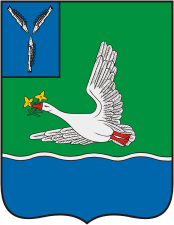 КОНТРОЛЬНО-СЧЕТНАЯ КОМИССИЯМАРКСОВСКОГО МУНИЦИПАЛЬНОГО РАЙОНАСАРАТОВСКОЙ ОБЛАСТИ413090, Саратовская обл., г. Маркс, пр. Ленина, д. 18,тел.: (84567) 5-53-87, 5-16-69, факс: (84567) 5-11-72, e-mail: ksk-mmr@mail.ruот 02 августа  2017 года  №158                                                       Председателю районного  Собрания                                                                                                       Марксовского муниципального района                                                                                                       Н.А.КосаревуОтчет     внешней проверки годового отчета  об исполнении бюджета за 2016 год   «Администрации Марксовского  муниципального района».      В соответствии с Положением о Контрольно-счетной комиссии Марксовского муниципального района, руководствуясь Уставом Марксовского муниципального района, на основании распоряжения № 19 - р от 18.04.2017 года, председателем контрольно-счетной  комиссии ММР Михеевой Т.Н., заместителем председателя  контрольно-счетной комиссии Марютиной М.В., аудитором контрольно – счетной комиссии Кадырбаевой В.И. проведена внешняя проверка годового отчета об исполнении бюджета за 2016 год «Администрации Марксовского  муниципального района».          Проверкой установлено:                   Согласно ст.30 Устава Марксовского муниципального района  Администрация Марксовского муниципального района (далее – администрация муниципального района) – исполнительно-распорядительный орган местного самоуправления, наделенный настоящим Уставом полномочиями по решению вопросов местного значения и полномочиями для осуществления отдельных государственных полномочий, переданных органам местного самоуправления федеральными законами и законами Саратовской области.       Администрацией муниципального района руководит глава муниципального района на принципах единоначалия.      Администрация муниципального района обладает правами юридического лица.       Администрация муниципального района осуществляет свою деятельность в соответствии с законодательством Российской Федерации и законами Саратовской области, настоящим Уставом, который вступил в силу с 22 декабря 1996 года  ( с изменениями, последнее изменение от 27.04.2016 года решением Собрания Марксовского муниципального района № 112/652.       Структура администрации муниципального района утверждается Собранием по предоставлению  главы муниципального района. В структуру администрации муниципального района входят отраслевые (функциональные) территориальные органы администрации муниципального района, осуществляющие полномочия исполнительной власти в конкретных сферах управления на основании положений о них. Структурные подразделения администрации муниципального района могут быть наделены правами юридического лица. Финансирование деятельности администрации муниципального района осуществляется за счет средств местного бюджета и других источников в соответствии с действующим законодательством.          Место нахождения:  413090, Саратовская область,   город  Маркс, проспект Ленина,18,   -юридический адрес: Российская Федерация, 413090 Саратовская область,   город  Маркс, проспект Ленина,18.     Должностными лицами, ответственными  за использование бюджетных средств, с правом подписи банковских, кассовых и других финансовых документов в проверяемый период  являлись:- согласно  распоряжения  главы Марксовского муниципального района Саратовской области № 01-01019/67-р от 14.10.2013 г. на должность главы  администрации Марксовского муниципального района с 14.10.2013 г. назначен Тополь О.А., согласно решения Собрания Марксовского муниципального района № 3/16 от 26.10.2016 года избран главой Марксовского района; - с 04.09.2007 года по Постановлению № 1410 от 04.09.2007 г. на должность директора  муниципального учреждения «Централизованная бухгалтерия администрации Марксовского муниципального района Саратовской области»  назначена  Финк Е.В.;- на должность главного бухгалтера МКУ «Централизованная бухгалтерия администрации Марксовского муниципального района Саратовской области»,  согласно  приказа  № 27 от 02.05.2012г. назначена Постнова Н.В.         На период проверки на должность главы Марксовского муниципального района избран Романов Д. Н. согласно решения Собрания Марксовского муниципального района № 13/63 от 12.04.2017 года.        Проверкой установлено:         Для осуществления финансово-экономических функций и обеспечения бухгалтерского обслуживания администрации Марксовского района создано муниципальное казенное учреждение «Централизованная бухгалтерия администрации Марксовского муниципального района Саратовской области».        Муниципальное казенное учреждение «Централизованная бухгалтерия администрации Марксовского муниципального района Саратовской области (далее Учреждение) создано и действует на основании Устава, утвержденного постановлением администрации Марксовского муниципального района № 2432 от 29.09.2011 года;  руководствуясь  Учетной политикой, утвержденной приказом № 52 от 11.09.2013 года,   а также муниципальных правовых актов Марксовского муниципального района.         Учредителем Учреждения является администрация Марксовского муниципального района Саратовской области.         Основными  задачами  Учреждения являются:- организация и ведение бухгалтерского учета и отчетности, имущества, обязательных и хозяйственных операций на основе натуральных измерителей в денежном выражении и взаимосвязанного их отражения в бухгалтерских регистрах на основе договорных отношений с учреждениями находящимися в ведении органов местного самоуправления Марксовского муниципального района;-формирование полной и достоверной информации о хозяйственных процессах и результатах деятельности, необходимой для оперативного руководства и управления, а также для ее использования поставщиками, налоговыми, финансовыми, банковскими органами;-обеспечение контроля  за наличием и движением имущества, пользованием материальных, трудовых и финансовых ресурсов в соответствии с нормативами и сметами.          Учреждение осуществляет ведение бухгалтерского и налогового учета и отчетности в соответствии с требованиями действующего законодательства Российской Федерации на основании заключенного договора с администрацией Марксовского муниципального района «О ведении бухгалтерского учета» от 29 декабря 2014 г. (срок действия договора  с 01 января по 31 декабря 2016 года).                   Бухгалтерский учет в МКУ «ЦБ администрации Марксовского муниципального района» осуществляется, руководствуясь Законом Российской Федерации от 06 декабря 2011 г. №402-ФЗ «О бухгалтерском учете»,  Приказом Минфина России от 01.12.2010 №157-н «Об утверждении Единого плана счетов бухгалтерского учета для органов государственной власти, органов местного самоуправления, органов управления государственными внебюджетными фондами, государственных академий наук, государственных (муниципальных) учреждений и Инструкции по его применению», Приказом Минфина 162-н от 06.12.2010г. «Об утверждении Плана счетов бухгалтерского учета и Инструкции по его применению»; формировании отчетности согласно «Инструкции о порядке составления, представления годовой, квартальной и месячной отчетности об исполнении бюджетов бюджетной системы РФ» от 25.03.2011 года № 191-н.          Источниками формирования финансовых средств Учреждения являются бюджетные средства, в том числе на выполнение муниципального задания в случае их установления.          В ходе проверки доходов и расходов денежных средств администрации Марксовского муниципального района  установлено:        Анализ и сопоставление полученных данных годовой бюджетной отчетности с показателями утвержденными решением Собрания ММР о бюджете на отчетный финансовый год и показателями, содержащимися в отчете об исполнении бюджета  администрации Марксовского муниципального  района за отчетный финансовый год                                                                                                                                                                                                                                                                               Таблица № 1 (руб.)      Утвержденный план на 01.01.2016 года по администрации Марксовского муниципального района составил в сумме –111 643,9 тыс. руб.Утвержденные бюджетные назначения на 31.12.2016 года составили 121 292,0 тыс. рублей, что на 17 199,5 тыс. рублей больше по сравнению  с 2015 годом (104 092,5 тыс. руб.) или на 16,6%. Исполнено плановых назначений (кассовые  расходы) за 2016 год в сумме – 106 994,4 тыс. руб., что на 12 524,6 тыс. руб. больше  по сравнению с 2015 годом (94 469,8 тыс. руб.) или на 13,3%.  Остаток  не исполненных  плановых назначений  по состоянию на 01.01.2017 года составил – 14 297,6 тыс. руб.       Формирование и изменение лимитов бюджетных обязательств осуществляется на основании «Уведомлений об изменении лимитов бюджетных обязательств и показателей кассового плана по расходам бюджета». Полученные данные годовой бюджетной отчетности соответствуют показателям Решения  о бюджете Марксовского муниципального района за отчетный финансовый год.   Денежные средства в 2016 году израсходованы  администрацией  Марксовского муниципального района в соответствии с их целевым назначением.      Состав и содержание форм годовой отчетности соответствуют  Приказу Министерства финансов РФ от 28.12.2010г. № 191н «Об утверждении Инструкции о порядке составления и предоставления годовой, квартальной и месячной отчетности об исполнении бюджетов бюджетной системы РФ». Согласно Бюджетного Кодекса  ст.264.1 «Основы бюджетного учета и бюджетной отчетности» в бюджетную отчетность включается пояснительная записка. В соответствии данной статьи пояснительная записка к годовому отчету по администрации Марксовского муниципального района на момент проверки –  представлена.         Сводная таблица по дебиторской и кредиторской задолженности  на 31декабря 2016года.                                                     Таблица №2 (руб.)      Наличие  просроченной дебиторской задолженности  на 31.12.2016 г. по администрации Марксовского муниципального района  в сумме  3 523 460,00 рубля по коду счета 120600000 (расчеты по авансовым платежам с поставщиками) за ремонт кровли, срок образования задолженности август 2013 года,  ООО «Унистрой-М».          Кредиторская задолженность  на 31 декабря 2016 г. составила в сумме 12 722 093,30 руб., в том числе просроченная  9 105 717,75руб.:                                                                                                                                 Таблица № 3 (руб.)        Бухгалтерский учет и отчетность формируется на бумажном носителе и в электронном виде с использованием программного продукта «1-С Бухгалтерия». В целях автоматизации бюджетного учета, который основывается на едином взаимосвязанном технологическом процессе обработки документов и бухгалтерских операций по всем разделам единого плана счетов бюджетного учета, используются программные продукты: АС «Сводная отчетность», АС «УРМ», Свод - Смарт. ВЫВОДЫ ПО ПРОВЕРКЕ:       Проверкой установлено, что бюджетная отчетность за 2016 год  по администрации Марксовского муниципального района представлена в полном объеме.         Бухгалтерский учет в МКУ «ЦБ администрации Марксовского муниципального района» соответствует  Закону Российской Федерации от 06 декабря 2011 г. № 402-ФЗ «О бухгалтерском учете»,  Приказу Минфина России от 01.12.2010 №157-н «Об утверждении Единого плана счетов бухгалтерского учета для органов государственной власти, органов местного самоуправления, органов управления государственными внебюджетными фондами, государственных академий наук, государственных (муниципальных) учреждений и Инструкции по его применению», Приказу Минфина 162-н от 06.12.2010г. «Об утверждении Плана счетов бухгалтерского учета и Инструкции по его применению»; формированию отчетности согласно «Инструкции о порядке составления, представления годовой, квартальной и месячной отчетности об исполнении бюджетов бюджетной системы РФ» от 25.03.2011 года № 191-н и другим правовым актам,  Бюджетному Кодексу Российской Федерации (ст.158  «Бюджетные полномочия главного распорядителя бюджетных средств»).      Предложения:   В целях рационального использования бюджетных расходов в соответствии  со ст.219 Бюджетного кодекса Российской Федерации обеспечить меры по устранению и недопущению роста кредиторской задолженности.                  Ответственные за проведение проверки:Председатель контрольно-счетной комиссииМарксовского муниципального района	__________________         Т. Н. Михеева    (должность)						(подпись)			   (Ф.И.О.)№п/пНаименованиеУтвержденный план на 01.01.2016г.Утвержденные бюджетные назначения на 31.12.2016г.Исполненоза 2016г/кассовые расходы/.Не исполненные назначенияАдминистрация ММР в том числе:11.    Расходы на выплату персоналу государственных (муниципальных) органов 0,00187 600,00154 429,3133 170,6922.   Расходы за счет межбюджетных трансфертов всего, в том числе:5 060 400,004 887 600,004 884 218,503 381,50-за счет субвенций областного бюджета(охрана труда административная комиссия, опека) 3 671 000,003 498 200,003 494 818,503 381,50-осуществление органами местного самоуправления переданных полномочий поселений1 333 800,001 333 800,001 333 800,00,00Субсидии некоммерческим организациям (за исключением государственных, муниципальных учреждений)55 600,0055 600,0055 600,000,0033.   Выполнение функций органами местного самоуправления20 677 000,0028 707 243,3128 381 831,74325 411,57-обеспечение деятельности главы местной администрации всего, в том числе:765 800,001 102 100,001 102 052,4247,58-зарплата588 200,00852 400,00852 388,0911,91-начисление на выплаты по оплате труда177 600,00249 700,00249 664,3335,67-обеспечение функций центрального аппарата19 911 200,0027 605 143,3127 279 779,32325 363,99-зарплата12 092 400,0017 264 839,1317 264 839,130,00-начисление на выплаты по оплате труда3 678 000,004 542 976,234 542 976,230,00-прочие выплаты, пособие по уходу за ребенком7 200,005 125,004 030,451 094,55-услуги связи497 200,00452 200,00388 926,4863 273,52-транспортные услуги40 500,000,000,000,00-работы, услуги по содержанию имущества0,0038 246,1938 246,190,00-прочие работы, услуги325 000,00485 516,03478 534,536 981,50-прочие расходы80 900,00108 125,95108 125,950,00-основные средства0,0012 000,0012 000,000,00-материальные запасы213 000,00419 354,62285 415,20133 939,42-уплата иных платежей (налогов)0,0015 209,9215 134,9275,00-обеспечение функций центрального аппарата, осуществляющих полномочия местной администрации МО г. Маркс2 977 000,004 261 550,244 141 550,24120 000,004Предоставление межбюджетных трансфертов местным бюджетам поселений420 000,00420 000,00420 000,000,005МП «Развитие муниципальной службы в администрации ММР» 100 000,00210 841,50210 841,500,006МП «Информационное общество на 2015-2017г.2 629 900,002 429 900,01 517 415,34912 484,667Судебная система(присяжные заседатели)0,0063 300,0039 480,0023 820,08Обеспечение проведения выборов3 746 600,003 746 600,003 746 589,011,09Резервные средства100 000,0038 146,000,0038 146,0010Расходы по исполнению отдельных обязательств504 100,001 918 102,921 835 170,1682 932,7611МП Развитие конкурентоспособной экономики в ММР на 2015-2017г.6 000,0012 300,009 180,003 120,0012МП Управление земельно-имущественными ресурсами ММР на 2016-2018 г.259 300,00312 000,00134 480,00177 520,0013МП Профилактика правонарушений, терроризма и экстремизма в ММР на 2015-2017г.216 600,00173 500,0050 200,00123 300,0014062011377303М000010 000,00116 000,000,00116 000,0015011380104М0000665 000,000,000,000,0015Национальная экономика36 162 300,0030 029 445,2722 342 635,207 686 810,0716Жилищно-коммунальное хозяйство522 000,004 706 083,004 667 284,2538 798,7517Расходы по исполнению отдельных обязательств927 665,61876 053,9851 611,6318МП Развитие физической культуры, спорта и молодежной политики ММР на 2015-2017годы4 487 800,003 248 500,002 702 247,09546 252,9119Социальная политика16 899 400,0017 976 053,3617 269 569,90706 483,4620Физическая культура и спорт14 570 700,0016 594 234,3913 165 891,743 428 342,6521Обслуживание государственного и муниципального долга4 606 800,004 586 900,044 586 900,040,00Всего по отчету111 643 900,00121 292 015,40106 994 417,7514 297 597,65                                                                                                                                                                                                                                                                                                                                                                                                                                                                                                                                                                                                                                                                                                             Наименование организациидебиторская задолженностьдебиторская задолженностькредиторская задолженностькредиторская задолженностьвсегопросроченнаявсегопросроченнаяАдминистрация ММР3530 172,583 523 460,0012 722 093,309 105   717,75№ п/пНаименование Сумма (руб.)Срок образования услуги, работа, приобретение ст.213-налоги во внебюджетные фонды3 337,602016г.-фонд социального страхованияст.213-налоги во внебюджетные фонды443 137,92016г.- пенсионный фондст.225-услуги по содержанию имущества3 087 751,89декабрь 2016г.-ремонт системы наблюдения-6000,0;-содержание атодорог- 3 036 516,8руб.-ремонт ГРП-45235,0руб.ст.226-прочие услуги2 381 520,182012-2016г.Тех. инвентаризация, кадастровые работы,  проект «Схема тер.планирования, размещение печатного материала, подписка ,программное обеспечениест.290-прочие расходы2 746 092,882014-2016г.Ростехинвентаризация, Стройпроект, Независ,.эксперт.центр,ст.310-основные средства4 321,02016г. ИП Кремер –ИБПст.340-материальные запасы439 556,302016г.удостоверения ,бумага, системные блоки, картриджи, тонеры,всего9 105 717,75